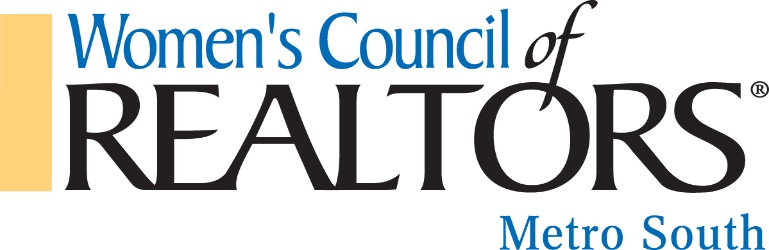 WCR PMN Course,"Business of Your Business: Financials, Function & Freedom"Georgia Women's Council of REALTORS®Tuesday, August 16, 2016 from 8:00 AM to 5:00 PM (EDT)Tucker, The Women’s Council of REALTORS®, Georgia Chapter Invites You to Attend, as a Valued Women’s Council Member, at a Discounted Cost, the Below Newly Revised PMN Course ~ “THE BUSINESS OF YOUR BUSINESS: FORMULA, FINANCIALS, FUNCTION & FREEDOM”Course Outline: This course will teach you how to think about the business of your business and make it more profitable and you more successful. You'll learn strategies for systemizing your business, as well as fundamentals for improving your bottom line and achieving your financial goals. Learn the how’s and why’s of staffing, how to develop an actionable business plan and why your role should be that of a CEO working on the business versus an employee working in it. WHEN:   Tuesday, August 16, 2016WHERE:   GAMLS Corporate Center, 2nd Floor, DeKalb Association of REALTORS® Building, 1414 Montreal Road, Tucker, GA 30084TIME:  Sign-In Begins at 8:30am.  Class Time 9:00am–5:00pm (Course Approved by the GREC for Seven (7) Hours CE Credit & Counts Toward the Prestigious Performance Management Designation)INSTRUCTOR:  Deborah T. Gilmore, ABR, GRI, PMN, SRES and the 2010 President, National Women’s Council of REALTORS®COURSE FEES:  Before June 30th – $40.00 Early-Bird for WCR Members & $50.00 for Non-Members.  Beginning July 1st – $65.00 for WCR Members & $75.00 for Non-Members (*plus a small credit card processing fee for any class purchase).   (*NOTE:  Regular On-Line and Classroom Cost is $125.00)                                     SNACKS & LIGHT LUNCH PROVIDED –Generously Sponsored By:Dean Bendall, HomeBridge Financial ServicesKaren Devonshire, Sparks, King& Watts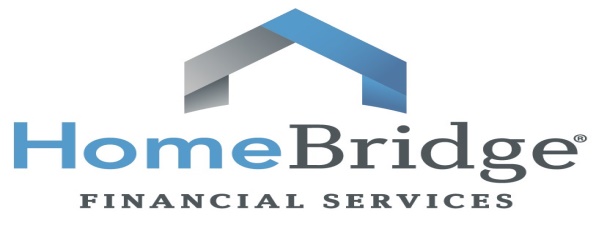 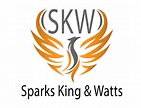 FUTURE BUSINESS RESOURCE MEETINGSMay 19th 8:30-10:00Honoring Past Presidents and History of Women's Council of Realtors.“Past Presidents Speak Out".June 9th 8:30-10:00 amSpeaker: Oliver Adams“Power 2 Live”July 14th 8:30-10:00amSpeaker: President of the "Fuller Project"Will speak about community projects in Henry and Clayton County.Aug 11th 8:30-10:00amSpeaker: Brande Bradford will address theMembership on her trip to the 2016 Leadership Academy in Chicago.Sept 15th 8:30-10:00amSpeaker: Jere MetcalfeSotheby's Fine Homes/ Luxury MarketOct 13th 8:30-10:00amSpeaker: TBDNovember 10th 8:30-10:00am.Speaker: Affiliate AppreciationDecember No MeetingWe will do a combined Luncheon with MSAR forOur Installation of New Officers.Metro South May 2016 • Volume 1, Issue 5Governing BoardPresidentTammy NollOliver Adams Realty, LLCPresident-electBrande BradfordAcademy PropertiesVP, MembershipAmy HudginsApple Realty, INCSecretaryStandish PonderCrowe RealtyTreasurerDean BendallHomeBridge MortgageMembership ChairLes LaneAcademy PropertiesFinance & Budget ChairCarole HodgeWells FargoMarketing ChairAngela HamKeller William Realty Atlanta ClassicEducation ChairMichelle GriffinPreferred Realty Partners, LLCWays & Means ChairKaren DevonshireSparks/King/Watts Law FirmHospitality CommitteeWanda StoyLight House InspectionsAwards & RecognitionGloria Easler Southside Realtors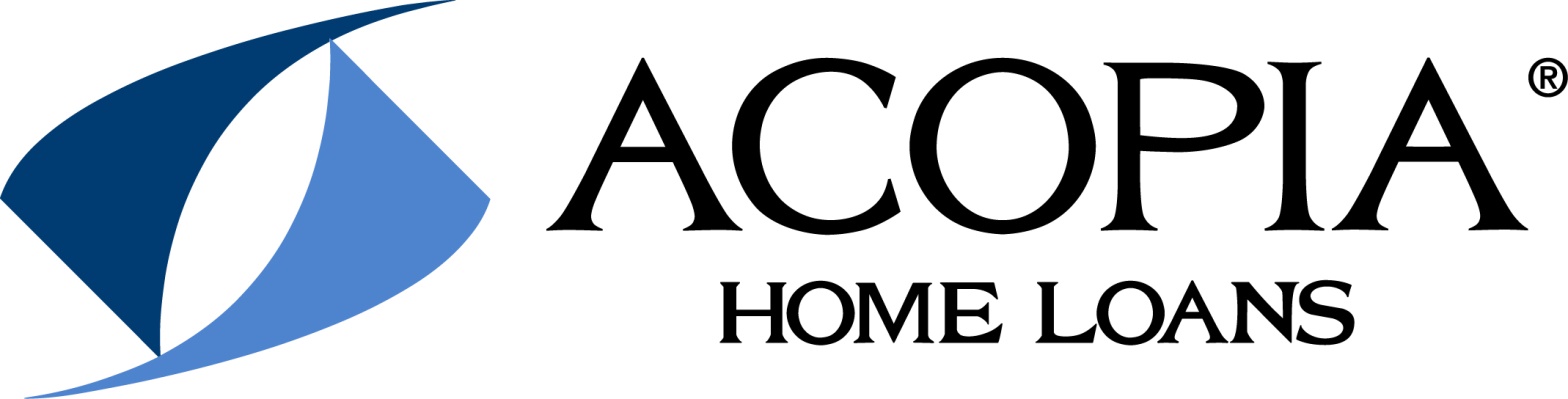 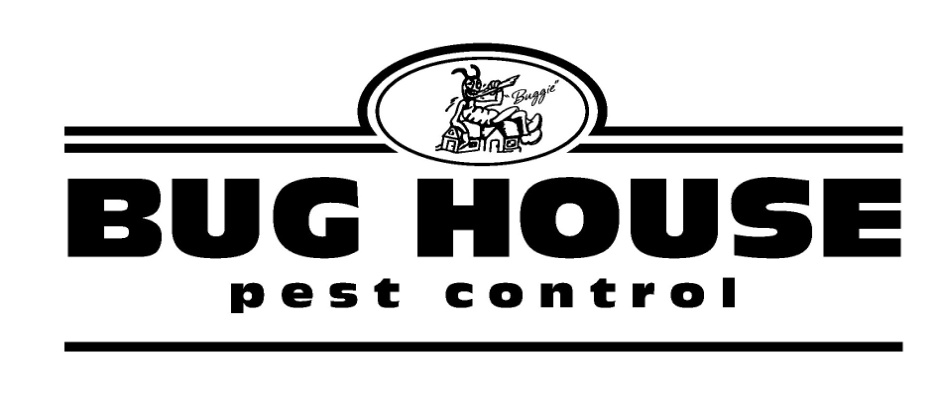 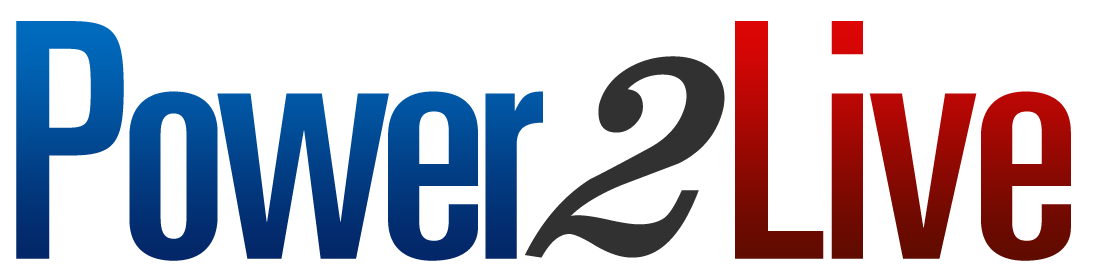 